MINISTERO DELL’ISTRUZIONE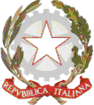 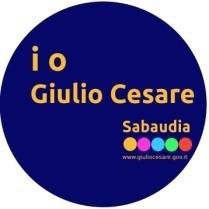 USR PER IL LAZIO – AMBITO TERRITORIALE PROVINCIALE DI LATINAISTITUTO OMNICOMPRENSIVO “GIULIO CESARE”Via Conte Verde – 04016 Sabaudia Tel.: 0773515038, Fax 0773513148E-mail: ltic809007@istruzione.it – PEC ltic809007@pec.istruzione.itMODALITA’ E CRITERI DI ATTRIBUZIONE DEL CREDITO SCOLASTICO E FORMATIVOCirca il credito da attribuire agli alunni delle classi del triennio secondario superiore, nello scrutinio di fine anno scolastico, il Consiglio di classe lo calcola ai sensi del D.P.R. 23 LUGLIO 1998, n.323 (articoli 11 e 12) con riferimento ai seguenti parametri:Profitto (media dei voti)Assiduità nella frequenza delle attività curriculari e dell’area di progettoImpegno nella partecipazione al dialogo educativoInteresse alle attività complementari ed integrative (es.: progetti didattici, progetti formativi ecc.)Eventuali crediti formativiNon si attribuisce credito agli allievi che non ottengano il passaggio alla classe successiva.L’attribuzione del punteggio relativo al Credito Scolastico e Formativo derivante rispettivamente da attività extradidattiche ed extrascolastiche è sempre compresa all’interno della fascia di oscillazione determinata dalla media dei voti dello scrutinio e viene applicata secondo i criteri di seguito esplicitati.I Consigli di Classe procedono alla valutazione del Credito (relativo anche alle esperienze maturate all’esterno ovvero non organizzate dalla scuola, ma da Enti esterni accreditati dal M.I., sia in Italia, sia all’estero) nell’anno scolastico di riferimento, sulla base dei seguenti criteri:Avvalersi dell’ I.R.C./Materia Alternativa (0,2)Attività integrative - partecipazione ad attività culturali/educative/professionali, con attinenza al profilo scolastico nell’ambito di progetti approvati dagli O.O. C.C., che prevedano un minimo di tre incontri; attività di rappresentante negli O.O. C.C. (è riconosciuta con punteggio pari a 0,1  per attività, la partecipazione a massimo 2 attività)Esperienza di studio all’estero (0,1)Corsi specializzanti (es. Trinity, Cambridge, EIPASS, CISCO, ecc. con copia dell’attestato del livelloconseguito) (è riconosciuto con punteggio pari a 0,2 un solo attestato);Credito Formativo - attività di volontariato con un impegno non inferiore alle 50 ore annuali e che richiedano un titolo specifico rilasciato da un ente qualificato, dopo un corso di formazione, svolto anche in anni precedenti, di almeno 8 ore; attività di cittadinanza attiva nel Consiglio dei Giovani Comunale; riconoscimenti (premi) conseguiti in relazione a concorsi nazionali in ambito tecnologico, scientifico, letterario, civico, grafico, artistico, ambientale, sportivo; (art. 15 D.L.GS 62/2017); frequenza dell’Istituto Musicale, Conservatorio (con attestato che documenta l’anno di corso e l’impegno settimanale); attività lavorativa (con dichiarazione del datore di lavoro attestante un impegno serio); aver svolto attività agonistica nella Federazione certificante per almeno tre anni continuativi e partecipazione ai campionati regionali; avere effettuato donazioni AVIS; Avere conseguito attestati di tecnico, giudice, arbitro e figure similari rilasciati da federazioni sportive nazionali o enti di promozione sportiva riconosciuti; (è riconosciuta con punteggio pari a 0,1 una sola attività);Il punteggio è attribuito per un massimo di 0,4 da aggiungersi alla media dei voti; se la parte decimale è maggiore di ,5 sarà attribuito il massimo della banda di credito individuata dalla media voti, altrimenti sarà attribuito il minimo. Nel caso di media pari a 6 (o minore ma solo per il quinto anno come si evince dall’allegato A al D.lgs 62/2017) il massimo della banda corrispondente sarà attribuito con credito aggiuntivo pari ad almeno 0,3. Nel caso di scrutinio differito per giudizio sospeso, sarà attribuito sempre il minimo della banda di oscillazioneGRIGLIA ATTRIBUZIONE DEL CREDITO SCOLASTICO A.S. ____/____	CLASSE ___ SEZ.____INDIRIZZO_____N.AlunnoMedia dei Voti(1)Punti tab. APARAMETRI PER IL CALCOLO PUNTI OSCILLAZIONEPARAMETRI PER IL CALCOLO PUNTI OSCILLAZIONEPARAMETRI PER IL CALCOLO PUNTI OSCILLAZIONEPARAMETRI PER IL CALCOLO PUNTI OSCILLAZIONEPARAMETRI PER IL CALCOLO PUNTI OSCILLAZIONEPARAMETRI PER IL CALCOLO PUNTI OSCILLAZIONEPARAMETRI PER IL CALCOLO PUNTI OSCILLAZIONE(2)PUNTI OSCILL.DEBITI (SI/NO)TOTALE CREDITO(1)+(2)N.AlunnoMedia dei Voti(1)Punti tab. ADecimale della media dei votiFrequenza e Assiduità (max 20% di ore assenza per disciplina)Interesse e Impegno Attività IntegrativeEsperienza di studio all’estero Corsi specializzanti (es. Trinity, Cambridge, EIPASS, CISCO, ecc.)Credito FormativoReligione Cattolica/Materia Alternativa(2)PUNTI OSCILL.DEBITI (SI/NO)TOTALE CREDITO(1)+(2)N.AlunnoMedia dei Voti(1)Punti tab. ADecimale della media dei votiPunti 0,1Punti 0,1Punteggio massimo 0,2Punti 0,1Punti 0,2Punti 0,1Punti 0,2(2)PUNTI OSCILL.DEBITI (SI/NO)TOTALE CREDITO(1)+(2)123456789101112131415161718